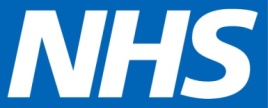 North East Lincolnshire CCGReport to:NEL CCG Partnership BoardPresented by:Paul Kirton-Watson-Strategic Lead Quality and ExperienceDate of Meeting:Thurs 13th March 2014Subject:Summary Hospital Mortality Indicator Rates (SHMI)Status: OPEN	            CLOSEDAgenda Section: STRATEGY	 COMMISSIONING    √OPERATIONAL ISSUESOBJECT OF REPORTTo provide the Partnership Board with an update on the latest Summary Hospital Mortality Indicator  (SHMI) position and to highlight the work taking place to improve the quality and consistency of care which as a consequence should improve the SHMI.The January 2014 SHMI report to the NLAG Trust Board shows  that the overall Trust position in relation to its HED SHMI data is 107.4 and demonstrates a further slight improvement against the previous data. (107.8) The difference between the provisional SHMI ( at SGH (105) and DPoW (111) remains a concern but noting that Diana Princess of Wales Hospital Grimsby  continues to improve. The analysis of provisional SHMI by clinical diagnosis group shows a similar difference and emphasises the importance of the clinical works-streams.There is a continued difference between the provisional in-hospital and out-of-hospital SHMI  at both SGH (100/119) and DPoW (105/126).. The mortality report now includes an extended analysis of provisional in-hospital and out-of-hospital SHMI forthe CCGs and individual GP practicesIn terms of clinical diagnoses for the increased SHMI rates these are Diagnosis                     In hospital               Out of HospitalRespiratory                  108                          124Infection                       121                          138Renal                           122                          141Stroke                          112                          141Gastroenterology         102                          127Trauma &Ortho             86                           137The attached report highlights the current position in relation to the SHMI rates at Northern Lincolnshire and Goole NHS Foundation Trust To provide the Partnership Board with an update on the latest Summary Hospital Mortality Indicator  (SHMI) position and to highlight the work taking place to improve the quality and consistency of care which as a consequence should improve the SHMI.The January 2014 SHMI report to the NLAG Trust Board shows  that the overall Trust position in relation to its HED SHMI data is 107.4 and demonstrates a further slight improvement against the previous data. (107.8) The difference between the provisional SHMI ( at SGH (105) and DPoW (111) remains a concern but noting that Diana Princess of Wales Hospital Grimsby  continues to improve. The analysis of provisional SHMI by clinical diagnosis group shows a similar difference and emphasises the importance of the clinical works-streams.There is a continued difference between the provisional in-hospital and out-of-hospital SHMI  at both SGH (100/119) and DPoW (105/126).. The mortality report now includes an extended analysis of provisional in-hospital and out-of-hospital SHMI forthe CCGs and individual GP practicesIn terms of clinical diagnoses for the increased SHMI rates these are Diagnosis                     In hospital               Out of HospitalRespiratory                  108                          124Infection                       121                          138Renal                           122                          141Stroke                          112                          141Gastroenterology         102                          127Trauma &Ortho             86                           137The attached report highlights the current position in relation to the SHMI rates at Northern Lincolnshire and Goole NHS Foundation Trust STRATEGYQuality and consistency of care are two of the CCG’s key priorities. The SHMI is an indicator that quality of care may not be consistently achieving the standard of care we would expect for our populationQuality and consistency of care are two of the CCG’s key priorities. The SHMI is an indicator that quality of care may not be consistently achieving the standard of care we would expect for our populationIMPLICATIONSThe SHMI is seen as an indicator of care quality within the hospital setting, and a high SHMI therefore flags that further investigation and action is required.  As detailed in the report , the trust have been subject to external review and challenge & have had conditions placed upon them by Monitor the Trust regulator, as a result of their continued published positionThe SHMI is seen as an indicator of care quality within the hospital setting, and a high SHMI therefore flags that further investigation and action is required.  As detailed in the report , the trust have been subject to external review and challenge & have had conditions placed upon them by Monitor the Trust regulator, as a result of their continued published positionRECOMMENDATIONS (R) AND ACTIONS (A) FOR AGREEMENT RECOMMENDATIONS (R) AND ACTIONS (A) FOR AGREEMENT RECOMMENDATIONS (R) AND ACTIONS (A) FOR AGREEMENT The Board are asked to note the current SHMI position for Northern Lincolnshire and in particular the slight progress made to improve the overall SHMI rates at Northern Lincolnshire and Goole NHS Foundation TrustAgreed?Yes/No
CommentsDoes the document take account of and meet the requirements of the following:yesi)Mental Capacity Actyesii)CCG  Equality Impact Assessmentyesiii)Human Rights Act 1998Yes iv)Health and Safety at Work Act 1974yesv)Freedom of Information Act 2000 / Data Protection Act 1998yesiv)Does the report have regard of the principles and values of the NHS Constitution?www.dh.gov.uk/en/Publicationsandstatistics/Publications/PublicationsPolicyAndGuidance/DH_113613yes